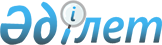 Об утверждении профессионального стандарта "Контроль за техническим состоянием автомобильного транспорта"
					
			Утративший силу
			
			
		
					Приказ Министра транспорта и коммуникаций Республики Казахстан от 20 ноября 2013 года № 905. Зарегистрирован в Министерстве юстиции Республики Казахстан 19 декабря 2013 года № 8969. Утратил силу приказом и.о. Министра по инвестициям и развитию Республики Казахстан от 25 февраля 2016 года № 224      Сноска. Утратил силу приказом и.о. Министра по инвестициям и развитию РК от 25.02.2016 № 224 (вводится в действие со дня его официального опубликования).      В соответствии с пунктом 3 статьи 138-5 Трудового кодекса Республики Казахстан от 15 мая 2007 года, ПРИКАЗЫВАЮ:



      1. Утвердить прилагаемый профессиональный стандарт «Контроль за техническим состоянием автомобильного транспорта».



      2. Департаменту кадровой и административной работы Министерства транспорта и коммуникаций Республики Казахстан (Хасенов Е.Е.) обеспечить:



      1) в установленном законодательством порядке государственную регистрацию настоящего приказа в Министерстве юстиции Республики Казахстан;



      2) после государственной регистрации настоящего приказа в Министерстве юстиции Республики Казахстан, официальное опубликование в средствах массовой информации, в том числе размещение его на интернет-ресурсе Министерства транспорта и коммуникаций Республики Казахстан и на интранет-портале государственных органов;



      3) в течение десяти календарных дней после государственной регистрации настоящего приказа в Министерстве юстиции Республики Казахстан, направление копии на официальное опубликование в информационно-правовую систему «Әділет» республиканского государственного предприятия на праве хозяйственного ведения «Республиканский центр правовой информации Министерства юстиции Республики Казахстан»;



      4) представление в Юридический департамент Министерства транспорта и коммуникаций Республики Казахстан сведений о государственной регистрации и о направлении на опубликование в средствах массовой информации в течение 5 рабочих дней после государственной регистрации настоящего приказа в Министерстве юстиции Республики Казахстан.



      3. Контроль за исполнением настоящего приказа оставляю за собой.



      4. Настоящий приказ вводится в действие по истечении десяти календарных дней после дня его первого официального опубликования.      Министр                                    А. Жумагалиев       

«СОГЛАСОВАН»:

      Министр труда и социальной

      защиты населения

      Республики Казахстан

      ___________ Т. Дуйсенова

      26 ноября 2013 года

Утвержден             

приказом Министра транспорта и  

коммуникаций Республики Казахстан

от 20 ноября 2013 года № 905   

Профессиональный стандарт

«Контроль за техническим состоянием

автомобильного транспорта» 

1. Общие положения

      1. Профессиональный стандарт «Контроль за техническим состоянием автомобильного транспорта» (далее – ПС) определяет в области профессиональной деятельности «Техобслуживание и ремонт автотранспортных средств» требования к уровню квалификации, компетенции, содержанию, качеству и условиям труда и предназначен для:

      1) регулирования взаимодействия трудовой сферы и сферы профессионального образования;

      2) регламентации требований для разработки программ подготовки, повышения квалификации и профессиональной переподготовки; 

      3) регламентации требований для оценки компетенций работников при аттестации и сертификации персонала.



      2. Основными пользователями ПС являются:

      1) выпускники организаций образования, работники; 

      2) руководители организаций, руководители и специалисты подразделений управления персоналом организаций; 

      3) специалисты, разрабатывающие государственные образовательные программы; 

      4) специалисты в области оценки профессиональной подготовленности и подтверждения соответствия квалификации специалистов. 



      3. На основе ПС разрабатываются квалификационные характеристики, должностные инструкции, типовые учебные программы, типовые учебные планы, корпоративные стандарты организаций.



      4. В настоящем ПС применяются следующие термины и определения:



      1) квалификация – готовность работника к качественному выполнению конкретных функций в рамках определенного вида трудовой деятельности; 



      2) квалификационный уровень – совокупность требований к компетенциям работников, дифференцируемых по параметрам сложности, нестандартности трудовых действий, ответственности и самостоятельности; 



      3) предмет труда – предмет, на который направлены действия работника с целью создания продукта при помощи определенных средств труда; 



      4) средства труда – средства, используемые работником для преобразования предмета труда из исходного состояния в продукт; 



      5) вид трудовой деятельности – составная часть области профессиональной деятельности, сформированная целостным набором трудовых функций и необходимых для их выполнения компетенций; 



      6) трудовая функция – составная часть вида трудовой деятельности, представляющая собой интегрированный и относительно автономный набор трудовых действий, определяемых бизнес-процессом и предполагающий наличие необходимых компетенций для их выполнения; 



      7) область профессиональной деятельности – совокупность видов трудовой деятельности отрасли, имеющая общую интеграционную основу (аналогичные или близкие назначение, объекты, технологии, в том числе средства труда) и предполагающая схожий набор трудовых функций и компетенций для их выполнения; 



      8) единица профессионального стандарта – структурный элемент ПС, содержащий развернутую характеристику конкретной трудовой функции, которая является целостной, завершенной, относительно автономной и значимой для данного вида трудовой деятельности; 



      9) профессия – род трудовой деятельности, который требует владения комплексом специальных теоретических знаний и практических навыков, приобретенных в результате специальной подготовки, опыта работы; 



      10) компетенция – способность применять знания, умения и опыт в трудовой деятельности; 



      11) должность – структурная единица работодателя, на которую возложен круг должностных полномочий и должностных обязанностей; 



      12) задача – совокупность действий, связанных с реализацией трудовой функции и достижением результата с использованием конкретных предметов и средств труда; 



      13) отрасль – совокупность организаций, для которых характерна общность выпускаемой продукции, технологии производства, основных фондов и профессиональных навыков работающих; 



      14) отраслевая рамка квалификаций (далее - ОРК) – структурированное описание квалификационных уровней, признаваемых в отрасли; 



      15) национальная рамка квалификаций (далее - НРК) – структурированное описание квалификационных уровней, признаваемых на рынке труда; 



      16) функциональная карта – структурированное описание трудовых функций и задач, выполняемых работником определенного вида деятельности в рамках той или иной области профессиональной деятельности.  

2. Паспорт ПС

      5. Паспорт ПС определяет следующее:

      1) вид экономической деятельности (область профессиональной деятельности): 

      Общий классификатор видов экономической деятельности (далее - ГК РК 03-2007) «45.20 Техобслуживание и ремонт автотранспортных средств»;

      2) основная цель вида экономической (области профессиональной) деятельности: 

      контроль за техническим состоянием автомобильного транспорта;

      3) виды трудовой деятельности (профессии) по квалификационным уровням согласно приложению 1 к настоящему ПС. 

3. Карточки видов трудовой деятельности (профессий) 

Параграф 1 «Контролер технического

состояния автотранспортных средств»

      6. Карточка вида трудовой деятельности (профессии) содержит:

      1) квалификационный уровень: по НРК – 3, по ОРК – 3;

      2) базовая группа по Государственному классификатору занятий Республики Казахстан (далее – ГК РК 01 – 2005): 7231 «Слесари-сборщики и слесари-ремонтники мототранспортных средств»;

      3) возможные наименования должности (профессии): контрольный механик, механик-контролер, механик контрольного поста по выпуску на линию;

      4) обобщенное описание выполняемой трудовой деятельности - осуществление субъектом процесса систематического контроля технического состояния автотранспортных средств;

      5) возможные места работы, требования к профессиональному образованию и обучению работника, необходимость сертификатов, подтверждающих квалификацию, требования к практическому опыту работы, особые условия допуска к работе приведены в таблице 1 «Возможные места работы по профессии. Требования к условиям труда, образованию и опыту работы» приложения 2 к настоящему ПС. 

Параграф 2 «Инженер по выпуску

автотранспортных средств на линию»

      7. Карточка вида трудовой деятельности (профессии) содержит:

      1) квалификационный уровень: НРК – 4,5, ОРК – 4,5;

      2) базовая группа по Государственному классификатору занятий Республики Казахстан (далее – ГК РК 01 – 2005): 2145 «Инженеры-механики и технологи машиностроения»;

      3) возможные наименования должности (профессии): главный механик контрольных постов по выпуску на линию, инженер-механик по контролю технического стояния автотранспорта, инженер по автотранспорту;

      4) обобщенное описание выполняемой трудовой деятельности - осуществление субъектом организации, контроля и руководства процессом систематического контроля за техническим состоянием автотранспортных средств;

      5) возможные места работы, требования к профессиональному образованию и обучению работника, необходимость сертификатов, подтверждающих квалификацию, требования к практическому опыту работы, особые условия допуска к работе приведены в таблице 2 «Возможные места работы, требования к условиям труда, образованию и опыту работы» приложения 2 к настоящему ПС. 

4. Перечень единиц ПС

      8. Перечень единиц ПС приведен в таблицах 1, 2 приложения 3 к настоящему ПС и содержит шифр и наименование единицы ПС. 

5. Описание единиц ПС

      9. Описание единиц ПС приведено в приложении 4 к настоящему ПС. 

6. Виды сертификатов, выдаваемых на основе ПС

      10. Организациями в области оценки профессиональной подготовленности и подтверждения соответствия квалификации специалистов выдаются сертификаты на основе настоящего ПС.



      11. Виды сертификатов, выдаваемые на основе настоящего ПС, определяются в соответствии с перечнем единиц ПС, освоение которых необходимо для получения сертификата, предусмотренным в приложении 3 настоящего ПС. 

7. Разработчики, лист согласования,

экспертиза и регистрация ПС

      12. Разработчиком ПС является Министерство транспорта и коммуникаций Республики Казахстан.



      13. Лист согласования ПС приведен в приложении 5 к настоящему ПС.

Приложение 1            

к Профессиональному стандарту   

«Контроль за техническим состоянием

автомобильного транспорта»    

         Виды трудовой деятельности (профессии)

              по квалификационным уровням

      Примечание: ЕТКС - Единый тарифно-квалификационный справочник работ и профессий рабочих, Выпуск 52 «Автомобильный и городской электрический транспорт».

Приложение 2            

к Профессиональному стандарту   

«Контроль за техническим состоянием

автомобильного транспорта»    

                                                          Таблица 1

             1. Возможные места работы по профессии.

           Требования к условиям труда, образованию и

         опыту работы контролера технического состояния

                     автотранспортных средств

                                                     Таблица 2

           2. Возможные места работы по профессии.

          Требования к условиям труда, образованию и

       опыту работы инженера по выпуску автотранспортных

                         средств на линию

Приложение 3            

к Профессиональному стандарту   

«Контроль за техническим состоянием

автомобильного транспорта»    

                         Перечень единиц ПС

                                                       Таблица 1

          1. Вид трудовой деятельности (профессии)

             «Контролер технического состояния

                 автотранспортных средств»

                                                     Таблица 2

                  2. Вид трудовой деятельности

                (профессии) «Инженер по выпуску

               автотранспортных средств на линию»

      Примечание: Ф – функция.

Приложение 4            

к Профессиональному стандарту   

«Контроль за техническим состоянием

автомобильного транспорта»    

                           Описание единиц ПС

                                                            Таблица 1

           1. Вид трудовой деятельности (профессии)

              «Контролер технического состояния

                   автотранспортных средств»

                                                     Таблица 2

           2. Вид трудовой деятельности (профессии)

             «Инженер по выпуску автотранспортных

                        средств на линию»

      Примечание: З – задача.

Приложение 5            

к Профессиональному стандарту   

«Контроль за техническим состоянием

автомобильного транспорта»    

                         Лист согласованияНастоящий ПС зарегистрирован ___________________________________

Внесен в Реестр профессиональных стандартов рег. № _____________

Письмо (протокол) № ___________ Дата ____________________
					© 2012. РГП на ПХВ «Институт законодательства и правовой информации Республики Казахстан» Министерства юстиции Республики Казахстан
				№

п/пНаименование

вида деятельностиНаименование

профессии с учетом тенденций рынка трудаНаименование

профессии согласно ГК РК 01-2005Квалификационный

уровень ОРКРазряд

по ЕТКС1Проведение контроля технического состояния автотранспортных средств с помощью диагностического оборудования и приборовКонтролер технического состояния автотранспортных средствКонтролер технического состояния автомототранспортных средств352Организация контроля технического состояния c помощью диагностического оборудования и приборов и обеспечение выпуска технически исправных автотранспортных средств на линиюИнженер по выпуску автотранспортных средств на линиюИнженер по транспорту4-5-Возможные места работы по профессии (организации)Возможные места работы по профессии (организации)Автотранспортные организации по перевозке грузов и пассажировАвтотранспортные организации по перевозке грузов и пассажировВредные и опасные условия трудаВредные и опасные условия трудаРабота под подъемником автотранспортных средств, работа с компьютерными диагностическими стендами, возможное превышение предельно допустимой концентрации вредных веществ или газовРабота под подъемником автотранспортных средств, работа с компьютерными диагностическими стендами, возможное превышение предельно допустимой концентрации вредных веществ или газовОсобые условия допуска к работеОсобые условия допуска к работе--Квалификационный

уровень ОРКУровень профессионального

образования и обученияУровень профессионального

образования и обученияТребуемый опыт работы3Общее среднее образование, профессиональная подготовка (курсы на базе организации образования по программам профессиональной подготовки до одного года или обучение в организации)Общее среднее образование, профессиональная подготовка (курсы на базе организации образования по программам профессиональной подготовки до одного года или обучение в организации)Без опыта работы3Техническое (среднее специальное или среднее профессиональное) образование по соответствующей специальности образования по соответствующей специальностиТехническое (среднее специальное или среднее профессиональное) образование по соответствующей специальности образования по соответствующей специальностиБез опыта работыВозможные места работы по профессии (организации)Возможные места работы по профессии (организации)Автотранспортные организации по перевозке грузов и пассажировАвтотранспортные организации по перевозке грузов и пассажировВредные и опасные условия трудаВредные и опасные условия труда--Особые условия допуска к работеОсобые условия допуска к работе--Квалификационный

уровень ОРКУровень профессионального

образования и обученияУровень профессионального

образования и обученияТребуемый опыт работы4

(инженер по выпуску автотранспортных средств на линию)Техническое (среднее специальное или среднее профессиональное) образование по соответствующей специальности и практический опыт работыТехническое (среднее специальное или среднее профессиональное) образование по соответствующей специальности и практический опыт работы3 года на 3 уровне ОРК5

(инженер II категории по выпуску автотранспортных средств на линию)Техническое (среднее специальное или среднее профессиональное) образование по соответствующей специальности и практический опыт работыТехническое (среднее специальное или среднее профессиональное) образование по соответствующей специальности и практический опыт работы3 года на 4 уровне ОРК5

(инженер II категории по выпуску автотранспортных средств на линию)Техническое (высшее или послевузовское) образование по соответствующей специальностиТехническое (высшее или послевузовское) образование по соответствующей специальностиБез опыта работы5

(инженер I категории по выпуску автотранспортных средств на линию)Техническое (высшее или послевузовское) образование по соответствующей специальности и практический опыт работы, дополнительное обучение современным системам, отвечающим за безопасность автотранспортного средства (антиблокировочная система тормозов, электронная тормозная система, электронная система пневмоподвески.)Техническое (высшее или послевузовское) образование по соответствующей специальности и практический опыт работы, дополнительное обучение современным системам, отвечающим за безопасность автотранспортного средства (антиблокировочная система тормозов, электронная тормозная система, электронная система пневмоподвески.)2 года на 5 уровне ОРКШифрНаименование трудовой функции (единицы профессионального стандарта)Ф 1Контроль и проверка технического состояния автотранспортных средств перед выездом на линию и после возвращения их на место стоянкиФ 2Контроль за соблюдением установленных норм расхода топлива и эксплуатационных материаловФ 3Контроль качества работ после выполнения технического обслуживания и ремонта автотранспортных средствФ 4Оформление порученной технической и нормативной документации в установленном порядкеШифрНаименование трудовой функции (единицы профессионального стандарта)Ф 1Обеспечение безаварийной и надежной работы автотранспортных средств на линииФ 2Организация контроля за правильной технической эксплуатацией автотранспортных средствФ 3Организация технического надзора за состоянием автотранспортных средствФ 4Проверка качества работы контрольных постов при выпуске автотранспортных средств на линию и их возвращении с линииШифрПредметы

трудаСредства

трудаЗадачиУмения

и навыки ЗнанияФ 1Автотранспортные

средстваЭлектрический фонарь, газоанализатор или дымомер, прибор для проверки люфта рулевого управления автотранспортных средств, деселерометр, металлическая линейка, прибор для проверки углов схождения-развала колес, молоток с длинной рукояткой, прибор для проверки правильности установки фар, манометр шинный, штангенциркуль, тахометр, журнал контроля технического состояния при выпуске и возвращении автотранспортного средства с линииЗ 1-1 Осмотр, проверка и выпуск на линию автотранспортных средств в технически исправном состоянии в соответствии с требованиями Правил дорожного движения, утвержденных постановлением Правительства Республики Казахстан от 25 ноября 1997 года № 1650 «Об утверждении Правил дорожного движения Республики Казахстан. Основных положений по допуску транспортных средств к эксплуатации и обязанностей должностных лиц и участников дорожного движения по обеспечению безопасности дорожного движения и Перечня оперативных и специальных служб, транспорт которых подлежит оборудованию специальными световыми и звуковыми сигналами и окраске по специальным цветографическим схемам»Навыки осмотра автотранспортных средств, проверки технического состояния и выявления неисправностейЗнание по эксплуатации автотранспортных средств, по техническому осмотру автотранспортных средств контролером, порядка выпуска автотранспортных средств на линию, строения, конструктивных особенностей и требований к технически исправным автотранспортным средствам, методов и средств контроля технического состояния автотранспортных средств, типов неисправностей автотранспортных средств, которые подлежат выявлению, показателей технического состояния автотранспортных средств, влияющих на безопасность дорожного движения и экологию, норм охраны труда, техники безопасности, производственной санитарии и противопожарной защитыФ 1Автотранспортные

средстваЭлектрический фонарь, газоанализатор или дымомер, прибор для проверки люфта рулевого управления автотранспортных средств, деселерометр, металлическая линейка, прибор для проверки углов схождения-развала колес, молоток с длинной рукояткой, прибор для проверки правильности установки фар, манометр шинный, штангенциркуль, тахометр, журнал контроля технического состояния при выпуске и возвращении автотранспортного средства с линииЗ 1-2 Запрет выезда на линию автотранспортных средств с техническими неисправностями, нарушениями санитарных нормНавыки осмотра автотранспортных средств, проверки технического состояния и выявления неисправностейЗнание по эксплуатации автотранспортных средств, по техническому осмотру автотранспортных средств контролером, порядка выпуска автотранспортных средств на линию, строения, конструктивных особенностей и требований к технически исправным автотранспортным средствам, методов и средств контроля технического состояния автотранспортных средств, типов неисправностей автотранспортных средств, которые подлежат выявлению, показателей технического состояния автотранспортных средств, влияющих на безопасность дорожного движения и экологию, норм охраны труда, техники безопасности, производственной санитарии и противопожарной защитыФ 1Автотранспортные

средстваЭлектрический фонарь, газоанализатор или дымомер, прибор для проверки люфта рулевого управления автотранспортных средств, деселерометр, металлическая линейка, прибор для проверки углов схождения-развала колес, молоток с длинной рукояткой, прибор для проверки правильности установки фар, манометр шинный, штангенциркуль, тахометр, журнал контроля технического состояния при выпуске и возвращении автотранспортного средства с линииЗ 1-3 Осмотр и проверка технического состояния автотранспортных средств, возвращающиеся с линииНавыки осмотра автотранспортных средств, проверки технического состояния и выявления неисправностейЗнание по эксплуатации автотранспортных средств, по техническому осмотру автотранспортных средств контролером, порядка выпуска автотранспортных средств на линию, строения, конструктивных особенностей и требований к технически исправным автотранспортным средствам, методов и средств контроля технического состояния автотранспортных средств, типов неисправностей автотранспортных средств, которые подлежат выявлению, показателей технического состояния автотранспортных средств, влияющих на безопасность дорожного движения и экологию, норм охраны труда, техники безопасности, производственной санитарии и противопожарной защитыФ 1Направление автотранспортных средств на ремонтСредства вычислительной техники, коммуникации и связи, канцелярские принадлежностиЗ 1-4 Оформление направления автотранспортных средств на ремонт, в случае возвращения с линии в неисправном состоянииНавыки оформления направлений автотранспортных средств на ремонтЗнание правил производственной и технической эксплуатации автотранспортных средств, утвержденных постановлением Правительства от 28 февраля 2008 года № 203 «Об утверждении Правил технической эксплуатации автотранспортных средств», вопросов сдачи автотранспортных средств в ремонт, порядка оформления направлений автотранспортных средств на ремонтФ 2Топливо автотранспортных средствЩуп, приборы для определения количества топлива в топливном бакеЗ 2-1 Проверка наличия и замер количества топлива в топливных баках автотранспортных средствНавыки определения наличия и замера количества топлива в топливном баке с помощью измерительных приборовЗнание норм расхода горюче-смазочных материалов при технической эксплуатации автотранспортных средствФ 2Снабжение парка автотранспортных средств расходными материалами, запасными частями и агрегатамиОбразцы актов списания, заявок на ремонт агрегатов и приобретение запасных частей, канцелярские принадлежностиЗ 2-2 Участие в приобретении запасных частей для автотранспортных средств, списания их по нормам ремонта, а также сдачи агрегатов, шин, аккумуляторов и т. д. в ремонтНавыки участия в приобретении запасных частей для автотранспортных средств, списания их по нормам ремонта, а также сдачи агрегатов в ремонтЗнание порядка составления заявок на расходные материалы, запасные части, норм расхода материалов, запасных частей, горюче-смазочных материалов, при проведении ремонтных работ и технического обслуживания автотранспортных средствФ 2Производственный инструктаж водителейСредства коммуникации и связиЗ 2-3 Проведение производственного инструктажа водителейНавыки проведения инструктажейЗнание технических характеристик, конструктивных особенностей, назначения и режимов работы автотранспортных средств, правил производственной и технической эксплуатации автотранспортных средств, утвержденных постановлением Правительства от 28 февраля 2008 года № 203 «Об утверждении Правил технической эксплуатации автотранспортных средств», внутреннего трудового распорядка, охраны труда, техники безопасности, производственной санитарии и противопожарной защитыФ 3Качество ремонта и сборки единиц и агрегатов автотранспортных средствГрафик прохождения технического обслуживания, электрический фонарь, газоанализатор или дымомер, прибор для проверки люфта рулевого управления автотранспортных средств, деселерометр, металлическая линейка, прибор для проверки углов схождения-развала колес, молоток с длинной рукояткой, прибор для проверки правильности установки фар, манометр шинный, штангенциркуль, тахометрЗ 3-1 Проверка качества работ, предусмотренных техническими требованиями, во время приема составляющих единиц и агрегатов автотранспортных средств после ремонта и окончательной сборкиНавыки по проверке качества работ во время приема составляющих единиц и агрегатов автотранспортных средств после ремонта и окончательной сборкиЗнание методов проведения контроля качества технического состояния и функционирования автотранспортных средств, приема автотранспортных средств после ремонта, порядка оформления рекламационных документов на качество технического обслуживания автотранспортных средств, ремонта их составных единиц и агрегатовФ 3Автотранспортные средстваГрафик прохождения технического обслуживания, электрический фонарь, газоанализатор или дымомер, прибор для проверки люфта рулевого управления автотранспортных средств, деселерометр, металлическая линейка, прибор для проверки углов схождения-развала колес, молоток с длинной рукояткой, прибор для проверки правильности установки фар, манометр шинный, штангенциркуль, тахометрЗ 3-2 Проверка автотранспортных средств направленных на техническое обслуживание для выявления дополнительного объема работНавыки выявления дополнительного объема работ при направлении автотранспортных средств на плановое техническое обслуживаниеЗнание строения, конструктивных особенностей и требований к технически исправным автотранспортным средствам, показателей технического состояния автотранспортных средств, влияющих на безопасность дорожного движения и экологиюФ 4Путевая документация водителей автотранспортных средствОбразцы путевой документации водителя автотранспортного средства, канцелярские принадлежности, журнал контроля технического состояния при выпуске и возвращении автотранспортного средства с линииЗ 4-1 Оформление путевого листа и порученной документации при выпуске автотранспортных средств на линиюНавыки оформления путевой документацииЗнание порядка выпуска автотранспортных средств на линию и приемки с линии, порядка оформления, выдачи, приемки и обработки путевых листовФ 4Путевая документация водителей автотранспортных средствОбразцы путевой документации водителя автотранспортного средства, канцелярские принадлежности, журнал контроля технического состояния при выпуске и возвращении автотранспортного средства с линииЗ 4-2 Оформление путевого листа и порученной документации при приемке автотранспортных средств с линииНавыки оформления путевой документацииЗнание порядка выпуска автотранспортных средств на линию и приемки с линии, порядка оформления, выдачи, приемки и обработки путевых листовФ 4Документация на повреждение автотранспортных средств и заявки на ремонтСредства вычислительной техники, журнал регистрации заявок на ремонт автотранспортных средствЗ 4-3 Оформление установленной документации на повреждения и заявок на ремонт и устранение неисправностей автотранспортных средств с соответствующей регистрациейНавыки регистрации и оформления документов на повреждение автотранспортных средств и заявок на ремонт и устранение неисправностей автотранспортных средствЗнание порядка оформления документов при повреждении автотранспортных средств, порядка составления заявок на расходные материалы, запасные части, ремонт и устранение неисправностей автотранспортных средств, порядка регистрации заявокШифрПредметы

трудаСредства

трудаЗадачиУмения

и навыки ЗнанияФ 1Организация выпуска на линию автотранспортных средствПостановка задачи подчиненным, средства коммуникации и свиязи, контрольные посты по выпуску автотранспортных средств на линиюЗ 1-1 Организация выпуска на линию технически исправных автотранспортных средствНавыки организации и руководства проверкой технического состояния автотранспортных средств перед выпуском на линиюЗнание порядка выпуска автотранспортных средств на линию, методов организации Закона Республики Казахстан «Об автомобильном транспорте», правил перевозки пассажиров и грузов автомобильным транспортом, утвержденных постановлением Правительства Республики Казахстан от 2 июля 2011 года № 767 «Об утверждении Правил перевозок пассажиров и багажа автомобильным транспортом», правил дорожного движения, утвержденных постановлением Правительства Республики Казахстан от 25 ноября 1997 года № 1650 «Об утверждении Правил дорожного движения Республики Казахстан. Основных положений по допуску транспортных средств к эксплуатации и обязанностей должностных лиц и участников дорожного движения по обеспечению безопасности дорожного движения и Перечня оперативных и специальных служб, транспорт которых подлежит оборудованию специальными световыми и звуковыми сигналами и окраске по специальным цветографическим схемам» и руководящих материалов по вопросам технического состояния автотранспортных средств, норм охраны труда, техники безопасности, производственной санитарии и противопожарной защитыФ 1Организация приемки автотранспортных средств с линииПостановка задачи подчиненным, средства коммуникации и свиязи, контрольные посты по выпуску автотранспортных средств на линиюЗ 1-2 Организация выявления неисправностей при приеме с линии автотранспортных средств по окончании работыНавыки организации и руководства процессом выявления неисправностей автотранспортных средств при приеме с линии автотранспортных средств по окончании работыЗнание порядка выпуска автотранспортных средств на линию, методов организации Закона Республики Казахстан «Об автомобильном транспорте», правил перевозки пассажиров и грузов автомобильным транспортом, утвержденных постановлением Правительства Республики Казахстан от 2 июля 2011 года № 767 «Об утверждении Правил перевозок пассажиров и багажа автомобильным транспортом», правил дорожного движения, утвержденных постановлением Правительства Республики Казахстан от 25 ноября 1997 года № 1650 «Об утверждении Правил дорожного движения Республики Казахстан. Основных положений по допуску транспортных средств к эксплуатации и обязанностей должностных лиц и участников дорожного движения по обеспечению безопасности дорожного движения и Перечня оперативных и специальных служб, транспорт которых подлежит оборудованию специальными световыми и звуковыми сигналами и окраске по специальным цветографическим схемам» и руководящих материалов по вопросам технического состояния автотранспортных средств, норм охраны труда, техники безопасности, производственной санитарии и противопожарной защитыФ 1Неисправности автотранспортных средств на линииСредства вычислительной техники, коммуникации и связи, отчетность о выявленных неисправностях, меры к устранению причин неисправностей автотранспортных средств на линииЗ 1-3 Выявление причин неисправностей автотранспортных средств на линии и принятие мер к их устранениюНавыки анализа статистических данных по выявленным на линии и после приемки с линии неисправностям автотранспортных средств, выявления причин возникновения неисправностей, разработки и принятия мер по их устранениюЗнание строения, конструктивных особенностей и требований к технически исправным автотранспортным средствам, типов неисправностей автотранспортных средств, которые подлежат выявлению, технических характеристик, конструктивных особенностей, назначения и принципов работы средств измерений, принципов работы средств компьютерного диагностирования состояния автотранспортных средств, Правил производственной и технической эксплуатации автотранспортных средств, утвержденных постановлением Правительства от 28 февраля 2008 года № 203 «Об утверждении Правил технической эксплуатации автотранспортных средств», методов выполнения метрологических измерений, правил и норм охраны труда, техники безопасности, производственной санитарии и противопожарной защитыФ 2Соблюдение правил технической и производственной эксплуатации автотранспортных средств, утвержденных постановлением Правительства от 28 февраля 2008 года № 203 «Об утверждении Правил технической эксплуатации автотранспортных средств»Постановка задачи подчиненным, средства коммуникации и связиЗ 2-1 Организация контроля за соблюдением правил производственной и технической эксплуатацией транспортных средств, утвержденных постановлением Правительства от 28 февраля 2008 года № 203 «Об утверждении Правил технической эксплуатации автотранспортных средств»Навыки по организации контроля за соблюдением правил технической и производственной эксплуатации автотранспортных средств, утвержденных постановлением Правительства от 28 февраля 2008 года № 203 «Об утверждении Правил технической эксплуатации автотранспортных средств»Знания утвержденных постановлением Правительства от 28 февраля 2008 года № 203 «Об утверждении Правил технической эксплуатации автотранспортных средств» технической и производственной эксплуатации автотранспортных средств, должностных инструкций водителей, механиков, контроллеров, по эксплуатации автотранспортных средства организации, внутреннего трудового распорядкаФ 2Соблюдение установленных норм расхода топлива, эксплуатационных материалов и запасных частейОтчетность по расходу топлива и эксплуатационных материалов при эксплуатации автотранспортных средств, отчетность по расходу горюче-смазочных материалов, запасных частей и расходных материалов при проведении технического обслуживания и ремонта автотранспортных средствЗ 2-2 Организация контроля за соблюдением установленных норм расхода топлива и эксплуатационных материалов, запасных частей при эксплуатации автотранспортных средств и проведении технического обслуживания и ремонтаНавыки по организации и руководству процессом контроля за расходом топлива, горюче-смазочных материалов и материальных ресурсов в процессе эксплуатации, проведения технического обслуживания и ремонта автотранспортных средствЗнание методов организации систематического контроля за расходом материальных ресурсов, норм расхода материалов, запасных частей, горюче-смазочных материалов при эксплуатации и проведении ремонтных работ и технического обслуживания автотранспортных средствФ 2Сроки поставки автотранспортных средств на ремонтСредства коммуникации и связи, графики прохождения автотранспортными средствами планово-предупредительных ремонтовЗ 2-3 Определение совместно с специалистами технического состояния и сроков поставки автотранспортных средств на ремонтНавыки определения технического состояния и сроков поставки автотранспортных средств на ремонтНавыки определения технического состояния и сроков поставки автотранспортных средств на ремонтФ 2Качество и своевременность работ по техническому обслуживанию автотранспортных средствПостановка задачи подчиненным, средства коммуникации и связи, графики технического обслуживания автотранспортных средств, отчетность по проведению технического обслуживанияЗ 2-4 Организация контроля за качеством и своевременностью выполнения работ по техническому обслуживанию автотранспортных средств согласно графиков технического обслуживанияНавыки руководства процессом контроля за качеством и своевременностью выполнения работ по техническому обслуживанию автотранспортных средствНавыки руководства процессом контроля за качеством и своевременностью выполнения работ по техническому обслуживанию автотранспортных средствФ 2Приемка автотранспортных средств после ремонта с контролем качества работПостановка задачи подчиненным, средства коммуникации и связиЗ 2-5 Организация приемки автотранспортных средств в эксплуатацию после прохождения ремонта с контролем выполненных работНавыки организации и руководства процессом приемки автотранспортных средств в эксплуатацию после прохождения ремонта с контролем выполненных работНавыки руководства процессом контроля за качеством и своевременностью выполнения работ по техническому обслуживанию автотранспортных средствФ 3Прохождение автотранспортными средствами организации обязательного технического осмотраГрафики прохождения обязательного технического осмотра механических транспортных средств и прицепов к ним автотранспортными средствами организацияЗ 3-1 Организация контроля за прохождением автотранспортными средствами организации обязательного технического осмотраНавыки организации прохождения автотранспортными средствами организации обязательного технического осмотра механических транспортных средствЗнание по проведению обязательного технического осмотра механических транспортных средств и прицепов к ним, периодичности прохождения обязательного технического, а также формы диагностической карты технического осмотра, закона РК от 4 июля 2003 года «Об автомобильном транспорте», технического регламента «Требования к безопасности автотранспортных средств», утвержденных постановлением Правительства Республики Казахстан от 9 июля 2008 года № 675 «Об утверждении Технического регламента «Требования к безопасности автотранспортных средств», норм охраны труда, техники безопасности, производственной санитарии и противопожарной защитыФ 3Прохождение автотранспортными средствами организации обязательного технического осмотраГрафики прохождения обязательного технического осмотра механических транспортных средств и прицепов к ним автотранспортными средствами организацияЗ 3-2 Непосредственное участие в предъявлении автотранспортных средств организации, при проведении обязательного технического осмотраНавыки непосредственного участия в предъявлении автотранспортных средств организации, при проведении обязательного технического осмотра, навыки работы с государственными органамиЗнание по проведению обязательного технического осмотра механических транспортных средств и прицепов к ним, периодичности прохождения обязательного технического, а также формы диагностической карты технического осмотра, закона РК от 4 июля 2003 года «Об автомобильном транспорте», технического регламента «Требования к безопасности автотранспортных средств», утвержденных постановлением Правительства Республики Казахстан от 9 июля 2008 года № 675 «Об утверждении Технического регламента «Требования к безопасности автотранспортных средств», норм охраны труда, техники безопасности, производственной санитарии и противопожарной защитыФ 3Процесс комплектования и модернизации парка автотранспортных средств организацииАкты приемки новых автотранспортных средств, акты списания автотранспортных средств и комплектующих, постановка задачи подчиненным, средства коммуникации и связи, визуальный осмотрЗ 3-3 Участие в приемке новых автотранспортных средств, а также в списании автотранспортных средств и комплектующих и сдаче агрегатов, шин и автотранспортных средств в ремонтНавыки участия в приеме новых автотранспортных средств, а также в списании автотранспортных средств и сдаче агрегатов, шин и автотранспортных средств в ремонтЗнание основ экономики, организации производства, труда и управления, порядка составления смет на проведение ремонта, заявок на оборудование, материалы, запасные части, о приемке новых и списанию выработавших ресурс автотранспортных средств и комплектующих, о сдаче автотранспортных средств в ремонт и приеме после ремонтаФ 3Документация на ремонт автотранспортных средств с повреждениями аварийного характераСредства вычислительной техники коммуникации и связи, канцелярские принадлежности, образцы заполнения документации на ремонт автотранспортных средств с повреждениями аварийного характераЗ 3-4 Оформление документации на ремонт автотранспортных средств с повреждениями аварийного характераНавыки оформления документации на ремонт автотранспортных средств с повреждениями аварийного характераЗнание о сдаче автотранспортных средств в ремонт и приеме после ремонта, порядке оформления документов на ремонт автотранспортных средств с повреждениями аварийного характераФ 4Процесс работы контрольных постов по выпуску автотранспортных средств на линиюОтчетность о работе контрольных постов по выпуску автотранспортных средств на линию, наблюдение за работой контрольных постовЗ 4-1 Выявление причин некачественной работы контрольных постов по выпуску автотранспортных средств на линиюНавыки по выявлению некачественной работы контрольных постов по выпуску автотранспортных средств на линию и причин некачественной работыЗнание в совершенстве порядка работы контрольных постов и принципов выпуска автотранспортных средств на линиюФ 4Процесс работы контрольных постов по выпуску автотранспортных средств на линиюВычислительная техника, средства коммуникации и связиЗ 4-2 Разработка и реализация мер по устранению некачественной работы контрольных постовНавыки по разработке мер по устранению некачественной работы контрольных постовЗнание основ экономики, организации производства и труда, форм и способов модернизации существующих технологий и оборудованияНазвание организацииДата согласованияМинистерство труда и социальной защиты населения Республики Казахстан